Friday 3rd April 2020                                                LO: Exploring the language of poetry.  Activity 1:Read the poem ‘Hare’s Night Song’ (page 78).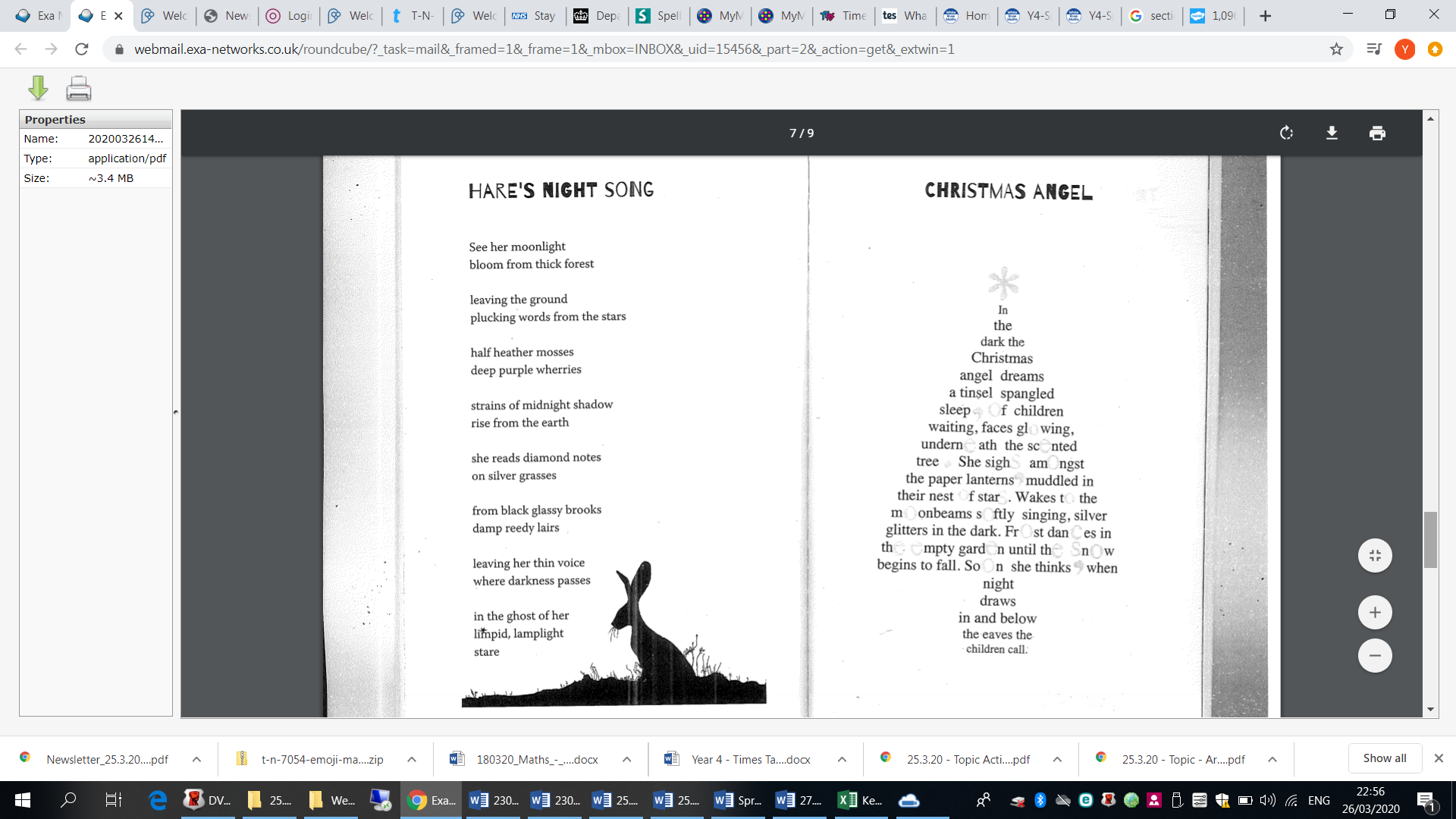 Children to annotate a version of the poem with their responses.Discuss new terminology, eg. ‘limpids’ and ‘wherries’ and discuss how they contribute to the rhythm and sounds of the poem as a whole. Ensure the children are clear on the difference between a rabbit and a hare.Activity 1:Children to reflect on the language used in the poem. Which words or phrases did you like the sound of?Which are particularly vivid or help you to see pictures in your mind?Which help create atmosphere or evoke emotion?Are there any words or phrases that you do not understand?What pictures form in their mind as they read?What is it about the poem that makes them visualise this? Activity 2:Children to use art materials (eg. soft pencils, charcoal, pencils or pastels – whatever you have available at home) to complete this task. Ask them to draw what they see in their mind’s eye as they listen to the poem. Read the poem aloud to the children again whilst they are drawing and then model drawing alongside them. Discuss the following points whilst reading and responding to the poem to guide the children with formulating their own responses:ImageryAtmosphereInteresting vocabulary choicesPersonal connections and responsesActivity 1:Annotate the poem ‘Hare’s Night Song’ with your personal responses.